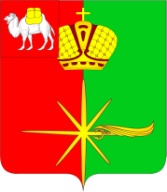 Челябинская областьСОВЕТ ДЕПУТАТОВКАРТАЛИНСКОГО ГОРОДСКОГО ПОСЕЛЕНИЯРЕШЕНИЕ от 05 марта 2018  года № 23Об отмене решений Совета депутатов Карталинского городского поселения от 20.07.2017 г. №101, от 24.08.2017 г. №109	На основании решения Челябинского областного суда от 05.02.2018 г. №3-29/2018, рассмотрев ходатайство главы Карталинского городского поселения, в соответствии с Уставом Карталинского городского поселения,	Совет депутатов Карталинского городского поселения третьего созыва РЕШАЕТ:Отменить решения Совета депутатов Карталинского городского поселения: от 20.07.2017 г. №101 «Об оплате труда выборных должностных лиц местного самоуправления, осуществляющих свои полномочия на постоянной основе, муниципальных служащих»;от 24 августа 2017 года №109 «О внесении изменений в решение Совета депутатов Карталинского городского поселения от 20.07.2017 года №101».Настоящее решение направить главе Карталинского городского поселения для подписания и опубликования в средствах массовой информации.Настоящее решение разместить на официальном сайте администрации Карталинского городского поселения в сети Интернет.Настоящее решение вступает в силу со дня его официального опубликования.Председатель Совета депутатовКарталинского городского поселения                                  Н.И.НовокрещеноваГлава Карталинского городского поселения                     				        О.В.Германов